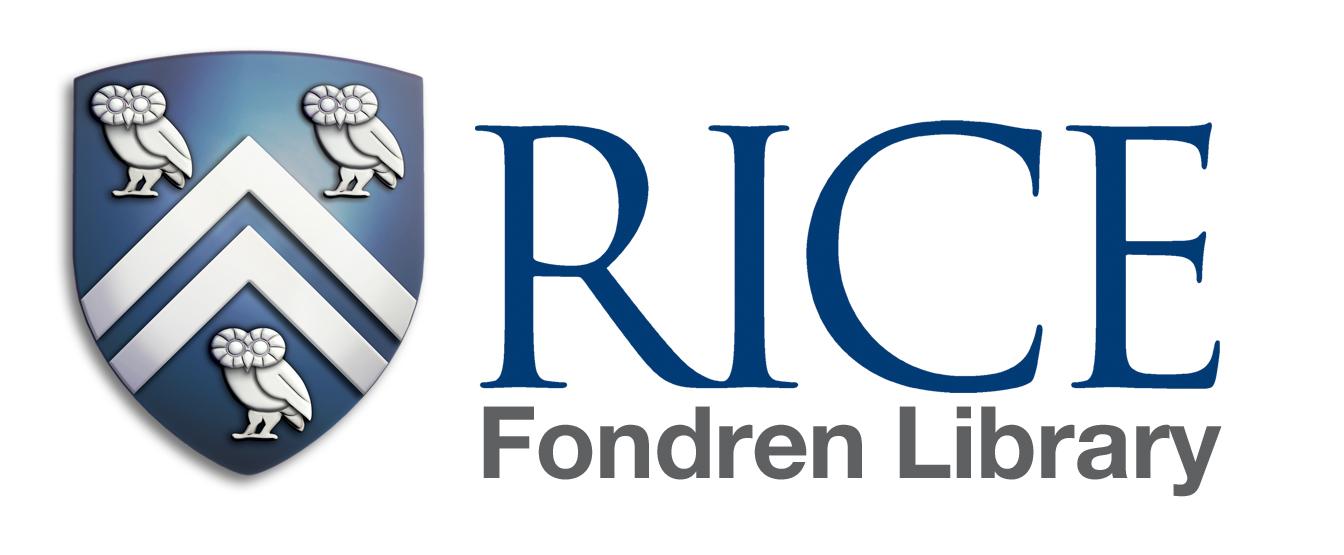 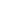 Spring 2022	 Regular Hours: January 10, 2022 – May 3, 2022Martin Luther King WeekendFriday	January 14	Close at 6:00pmSaturday	January 15	10:00am – 6:00pmSunday	January 16	12:00noon – 6:00pmMonday	January 17	10:00am – 6:00pmTuesday	January 18	Regular Hours Resume at 6:00amSpring RecessThursday	February 10	Close at 6:00pmFriday	February 11	6:00am – 6:00pmSaturday	February 12	10:00am – 6:00pmSunday	February 13	Regular Hours Resume at 10amSpring BreakFriday 	March 11	Close at 6:00pm	Saturday	March 12	10:00am – 6:00pmSunday	March 13	12:00noon – 6:00pmMonday – Thursday	March 14 - 17	7:00am - 9:00pm	Friday	March  18	7:00am – 6:00pmSaturday	March 19	10:00am – 6:00pmSunday	March 20	Regular Hours Resume at 10amFinal Exam Hours*Friday	April 22	Close at 2:00amSaturday - Sunday	April 23-24	6:00am - 2:00amMonday - Thursday	April 25 - April 28	Standard HoursFriday - Sunday	April 29 - May 1, 2021	6:00am - 2:00amMonday	May 2, 2021	Standard HoursTuesday	May 3	Close at 6:00pm Summer Hours BeginWednesday - Friday 	May 4 -6 	7:00am – 6:00pmSaturday (Commencement)	May 7	1:00pm – 6:00pmSunday	May 8	ClosedMonday – Friday	May 9 – 13	7:00am – 6:00pmSaturday	May 14	10:00am – 6:00pmSunday	May 15	ClosedMemorial DaySaturday – Monday	May 28 – 30	Closed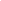 *For Rice students/staff/faculty with valid IDs at the west entrance. Visitor hours remain the same for finals week.SundayMonday TuesdayWednesdayThursdayFridaySaturday10am-2am6am-2am6am-2am6am-2am6am-2am6am-10pm9:00am - 7:00pm